О внесении изменений в Правила землепользования и застройки городского округа Тольятти, утверждённые решением Думы городского округа Тольятти от 24.12.2008 №1059 Рассмотрев представленные мэрией изменения в Правила землепользования  и  застройки, утверждённые  решением  Думы        городского округа Тольятти от 24.12.2008 №1059 «О Правилах землепользования и застройки городского округа Тольятти», руководствуясь Градостроительным  кодексом   Российской   Федерации,   Уставом   городского округа Тольятти, учитывая результаты публичных слушаний, ДумаРЕШИЛА:1. Внести в Правила землепользования и застройки городского округа Тольятти, утверждённые решением Думы городского округа Тольятти от 24.12.2008 №1059 «О Правилах землепользования и застройки городского округа Тольятти», следующие изменения:1.1. На Карте градостроительного зонирования городского округа Тольятти (Приложение №1 к Правилам землепользования и застройки городского округа Тольятти) по границам земельного участка (кадастровый номер 63:09:0103035:635), местоположение которого установлено относительно  ориентира, расположенного  в  границах участка.   Почтовый адрес ориентира: Самарская область, г.Тольятти, Автозаводский район,             в юго-восточной части  кадастрового  квартала  63:09:0103035,  установить зону   Ж-3 - Зона застройки многоквартирными жилыми домами 3-25 этажей (Приложение №1).1.2. На Карте градостроительного зонирования городского округа Тольятти (Приложение №1 к Правилам землепользования и застройки городского округа Тольятти) по   границам земельного   участка   (кадастровый номер 63:09:0103035:598), местоположение которого установлено  относительно  ориентира,  расположенного  в  границах     участка.    Почтовый   адрес   ориентира:    Самарская область,  г.Тольятти,   Автозаводский   район,   в  юго-восточной   части   кадастрового   квартала 63:09:0103035, установить зону Ж-3 - Зона застройки многоквартирными жилыми домами 3-25 этажей (Приложение №1).1.3. На Карте градостроительного зонирования городского округа Тольятти (Приложение №1 к Правилам землепользования и застройки городского округа Тольятти) по границам земельного участка (кадастровый номер 63:09:0103035:599), местоположение которого установлено относительно ориентира, расположенного в границах  участка.  Почтовый адрес ориентира: Самарская область, г.Тольятти, Автозаводский  район,            в юго-восточной части кадастрового квартала 63:09:0103035, установить зону Ж-2 - Зона малоэтажной смешанной жилой застройки (Приложение №1).1.4. На Карте градостроительного зонирования городского округа Тольятти (Приложение №1 к Правилам землепользования и застройки городского округа Тольятти) по границам земельного участка (кадастровый номер 63:09:0103035:600), местоположение которого установлено относительно ориентира, расположенного в границах участка.   Почтовый адрес ориентира: Самарская область, г.Тольятти, Автозаводский район,              в юго-восточной части кадастрового квартала 63:09:0103035, установить зону Ж-3 - Зона застройки многоквартирными жилыми домами 3-25 этажей (Приложение №1).1.5. На Карте градостроительного зонирования городского округа Тольятти (Приложение №1 к Правилам землепользования и застройки городского округа Тольятти) по границам земельного участка (кадастровый номер 63:09:0103035:601), местоположение которого установлено относительно ориентира, расположенного в границах участка.   Почтовый адрес ориентира: Самарская область, г.Тольятти, Автозаводский район,             в юго-восточной части кадастрового квартала 63:09:0103035, установить зону Ж-3 - Зона застройки многоквартирными жилыми домами 3-25 этажей (Приложение №1).1.6. На Карте градостроительного зонирования городского округа Тольятти (Приложение №1 к Правилам землепользования и застройки городского округа Тольятти) по границам земельного участка (кадастровый номер 63:09:0103035:602), местоположение которого установлено относительно ориентира, расположенного в границах участка.    Почтовый адрес ориентира: Самарская область, г.Тольятти, Автозаводский район,              в юго-восточной части кадастрового квартала 63:09:0103035, установить зону Ж-3 - Зона застройки многоквартирными жилыми домами 3-25 этажей (Приложение №1).1.7. На Карте градостроительного зонирования городского округа Тольятти (Приложение №1 к Правилам землепользования и застройки городского округа Тольятти) по границам земельного участка (кадастровый номер 63:09:0103035:605), местоположение которого установлено относительно  ориентира,  расположенного   в  границах  участка.   Почтовый адрес   ориентира:   Самарская   область,   г.Тольятти,   Автозаводский   район,  в   юго-восточной части кадастрового квартала 63:09:0103035, установить зону   Ц-1А - Общественно-деловая зона (Приложение №1).1.8. На Карте градостроительного зонирования городского округа Тольятти (Приложение №1 к Правилам землепользования и застройки городского округа Тольятти) по границам земельного участка (кадастровый номер 63:09:0103035:608), местоположение которого установлено относительно ориентира, расположенного в границах   участка.  Почтовый адрес ориентира: Самарская область, г.Тольятти, Автозаводский район, в     юго-восточной части кадастрового квартала 63:09:0103035, установить зону   Ц-1А - Общественно-деловая зона (Приложение №1).2. Опубликовать настоящее решение в средствах массовой информации городского округа.3. Контроль за выполнением настоящего решения возложить на постоянную комиссию по муниципальному имуществу, градостроительству и землепользованию (Довгомеля А.И.).Мэр	                                         						А.Н.ПушковПредседатель Думы                                                                                А.И.ЗверевПриложение №1
к решению Думы 22.09.2011 № ______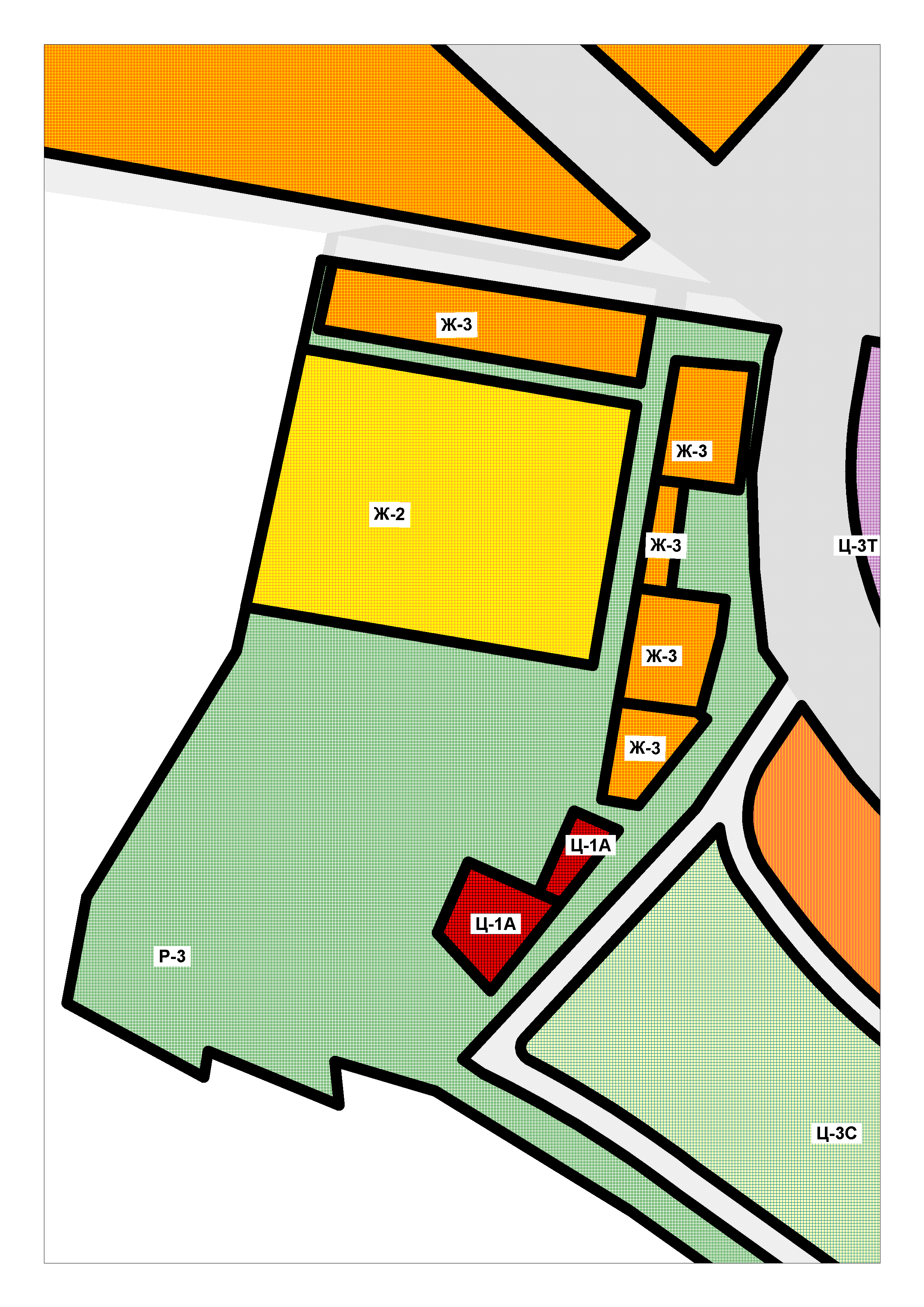 Председатель Думыгородского округа								А.И.Зверев